К 10 апреляСфотографировать и послать  по адресуreivardt2012@yandex.ruили  через vk.comКоррекционные занятия по математике  для 5 класса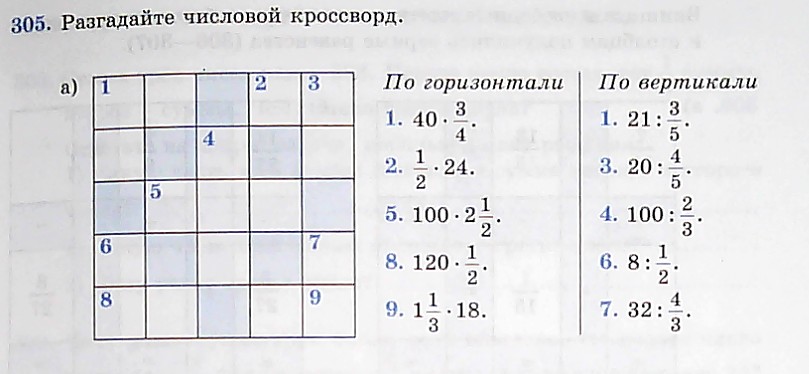 Коррекционные занятия по математике  для 7 класса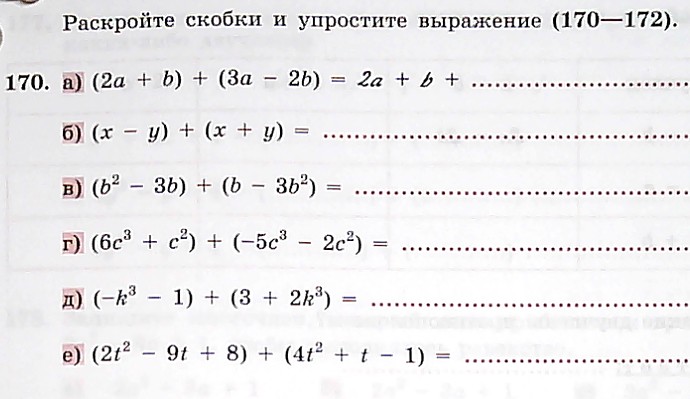 Коррекционные задания по математике 8 класс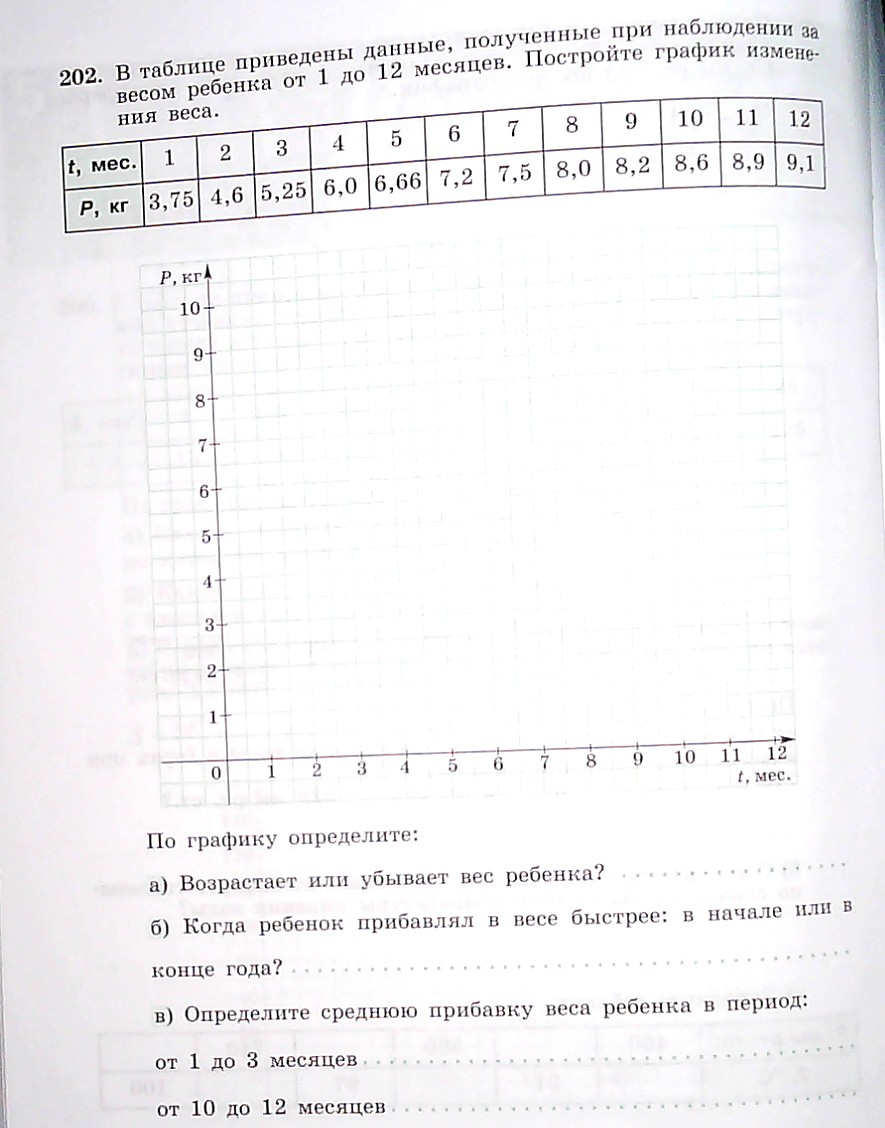 